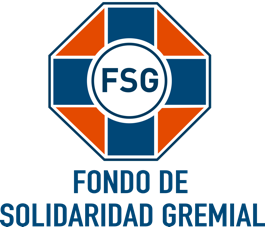 COLEGIO MÉDICO  DE CHILE A.G.(Afiliados Mayores de 75 Años de Edad)DECLARACION JURADA Y SOLICITUD DE BENEFICIO                                                                                                                FECHA………………………………………..Yo Dr./a.…………………………………………………………………………………………….................. RUT……………..…..ICM………………, perteneciente al Consejo Regional……………...………….Domiciliado en………………………………….…………………………………………………..…………………………..………………………….. Correo electrónico……………………………………………..Fono………………………….Declaro bajo juramento de decir verdad, estar afectado en mis ingresos profesionales como consecuencia de la pandemia por COVID-19 que sufre el país y en razón de ello, vengo a solicitar al Directorio del Fondo de Solidaridad Gremial del Colegio Médico de Chile A.G.,  por la situación que explico brevemente, el beneficio de:Declaro conocer la reglamentación  que regula el otorgamiento del beneficio(s) solicitado(s) precedentemente.Agradeciendo la  atención a la presente,  les saluda atentamente, --------------------------------------------------------------(Nombre y firma solicitante)